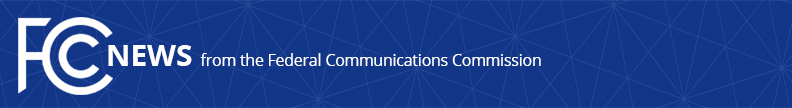 Media Contact: Will Wiquist, (202) 418-0509will.wiquist@fcc.govFor Immediate ReleaseFCC ENFORCEMENT BUREAU INTENDS TO NAME LISA GELB AS DEPUTY BUREAU CHIEF AND CHIEF OF STAFF  -- WASHINGTON, March 14, 2016 – FCC Enforcement Bureau Chief Travis LeBlanc announced today his intent to name Lisa Gelb as deputy chief and chief of staff of the Enforcement Bureau.In her role as deputy bureau chief, Ms. Gelb will manage a variety of bureau activities that protect consumers. Her responsibilities will include ensuring compliance with the Telephone Consumer Protection Act, which restricts automated telephone calls and faxes (robocalling). She will also oversee compliance with requirements to ensure that disabled persons have access to telecommunications services. As chief of staff, Ms. Gelb will provide policy, legal, and managerial counsel to ensure efficient operation of the bureau and effective inter-bureau coordination.“I am very pleased that Lisa is joining the Enforcement Bureau,” Mr. LeBlanc said. “Her depth of knowledge about communications law, particularly in the areas of wireline telephone and broadband, her understanding of the Commission, her extensive management experience, and her good judgment are invaluable in managing the bureau’s workload.”Ms. Gelb has held several senior management positions at the FCC, including most recently, deputy bureau chief of the Wireline Competition Bureau, where she focused on competition policy matters. She also was a deputy city attorney with the City and County of San Francisco, working on telecommunications matters. Ms. Gelb began her career in private practice with the law firms of Miller & Holbrooke and Spiegel & McDiarmid, where she focused on cable television and First Amendment issues. Ms. Gelb is a graduate of Vassar College and the University of Michigan Law School.The Enforcement Bureau is the FCC’s largest bureau and the primary organizational unit responsible for enforcement of the Communications Act and other communications statutes, the Commission’s rules, Commission orders, and the terms and conditions of FCC authorizations. The bureau particularly focuses on competition, consumer protection, communications funding programs, and public safety.###
Office of Media Relations: (202) 418-0500TTY: (888) 835-5322Twitter: @FCCwww.fcc.gov/office-media-relations